FORMULARIO A2COMPRA DE BASES DE LICITACIÓN Y DE INTENCIÓN DE PARTICIPAREMPRESA DE LOS FERROCARRILES DE ESTADOSUMINISTRO DE MATERIAL DE ENRIELADURA PARA FERROCARRIL ARICA A LA PAZ (CIUDAD DE ARICA)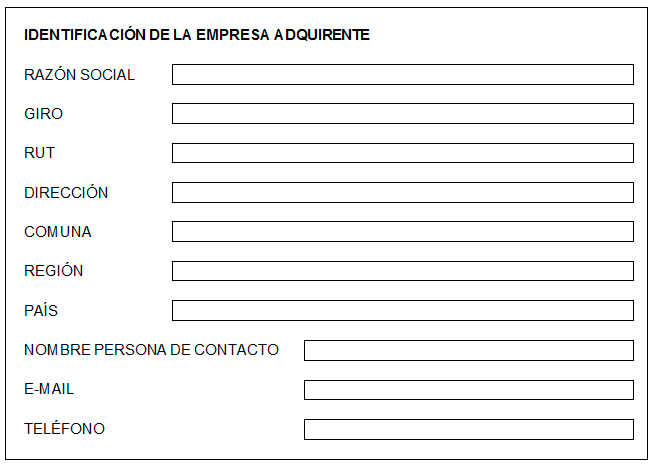 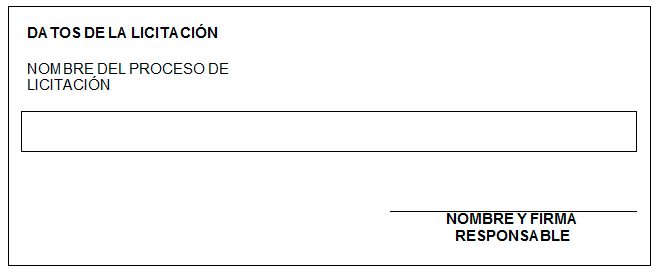 